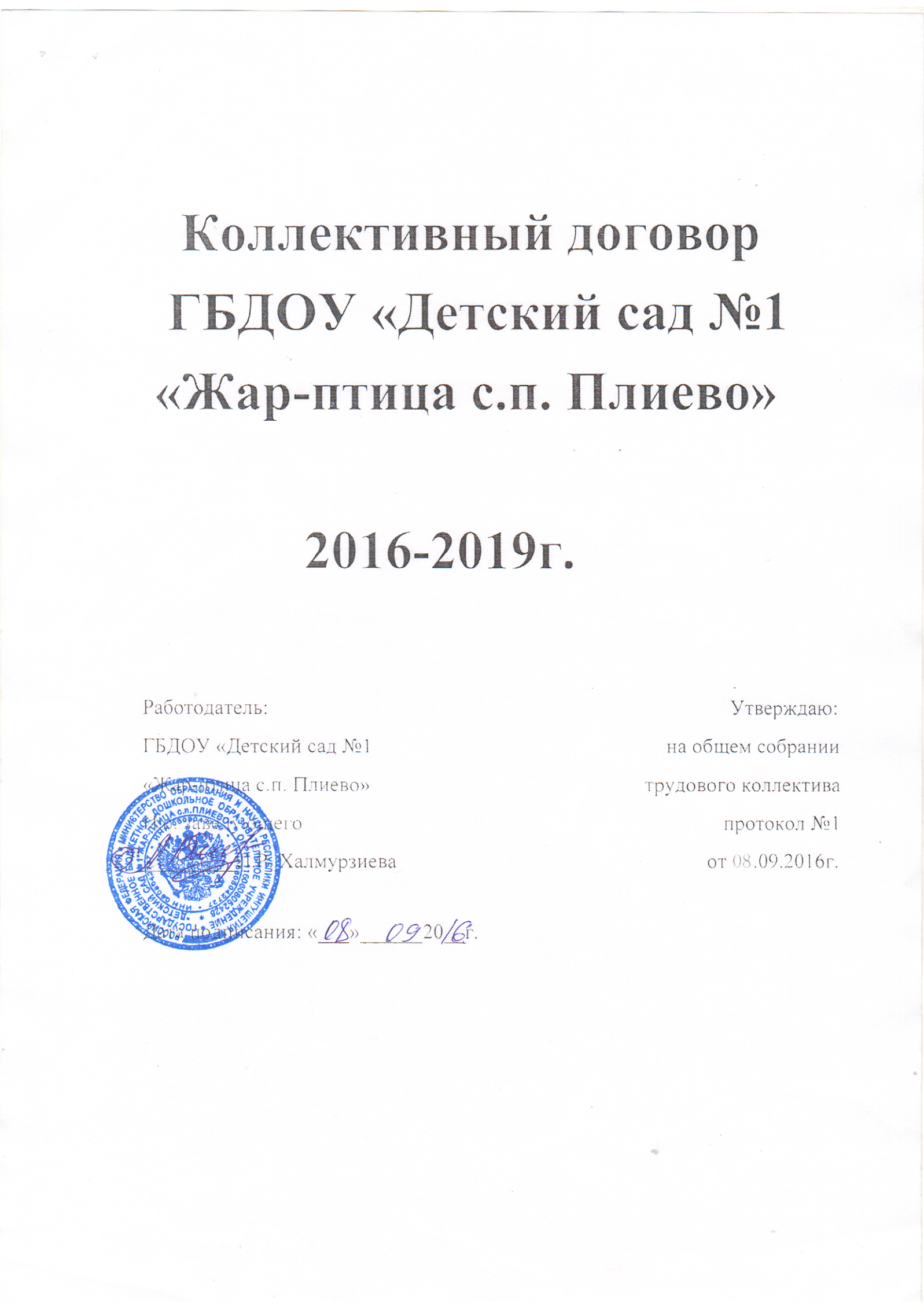 1. Общие положенияНастоящий коллективный договор является правовым актом, регулирующим социально-трудовые отношения в учреждении и заключаемым работниками и работодателем в лице их представителей (ст. 40 Трудового кодекса Российской Федерации (далее – ТК РФ)).1.1. Сторонами настоящего коллективного договора являются государственное бюджетное дошкольное образовательное учреждение «Детский сад № 1 «Жар-птица с.п. Плиево» (именуемое в дальнейшем ДОУ) в лице и.о. заведующего Халмурзиевой Лейлы Руслановны, именуемый в дальнейшем «Работодатель» и работники учреждения ГБДОУ «Детский сад №1 «Жар-птица с.п. Плиево»  1.2. Целью настоящего коллективного договора является обеспечение в рамках социального партнерства благоприятных условий деятельности работодателя, стабильности и эффективности его работы, повышение жизненного уровня работников, взаимной ответственности сторон за не выполнение трудового законодательства, иных норм и актов трудового права.1.3. Для достижения поставленных целей:1.3.1. Работодатель обеспечивает устойчивую и ритмичную работу учреждения, ее финансово-экономическую стабильность, создание условий для безопасного и высокоэффективного труда, сохранность имущества учреждения планов.1.3.3. Работники обязуются качественно и своевременно выполнять обязательства по трудовому договору, способствующие повышению эффективности труда, соблюдать Правила внутреннего трудового распорядка, установленный режим трудовую дисциплину, правила и инструкции по охране труда.Предметом настоящего коллективного договора являются более благоприятные по сравнению с законами нормы об условиях труда, его оплате, гарантии, компенсации и льготы, предоставляемые работодателем (ст.41 ТК РФ).1.4. Действие коллективного договора распространяется на всех работников учреждения (ст.43 ТК РФ) (независимо от стажа работы и режима занятости).1.6. Коллективный договор сохраняет свое действие в случае изменения наименования учреждения, реорганизации учреждения в форме преобразования, расторжения трудового договора с ее руководителем (ст.43 ТК РФ).При реорганизации учреждения в форме слияния, присоединения, разделения, выделения коллективный договор сохраняет свое действие в течение всего срока реорганизации (ст.43 ТК РФ).При смене формы собственности учреждения коллективный договор сохраняет свое действие в течение трех месяцев со дня перехода прав собственности (ст.43 ТК РФ).При ликвидации учреждения коллективный договор действует в течение всего срока проведения ликвидации (ст.43 ТК РФ).1.8. Коллективный договор заключается сроком на три года и вступает в силу с момента его подписания сторонами  (ст.43 ТК РФ).II. Трудовые отношения и трудовые договоры2.1. Трудовые отношения основаны на соглашении между работником и работодателем о личном выполнении работником за плату трудовой функции (работы по должности в соответствии со штатным расписанием, профессии, специальности с указанием квалификации; конкретного вида поручаемой работнику работы), подчинении работника правилам внутреннего трудового распорядка при обеспечении работодателем условий труда, предусмотренных трудовым законодательством и иными нормативными правовыми актами, содержащими нормы трудового права, коллективным договором, соглашениями, локальными нормативными актами, трудовым договором (ст.15 ТК РФ).2.2. При приеме на работу (до подписания трудового договора) работодатель обязан ознакомить работника под роспись с правилами внутреннего трудового распорядка, иными локальными нормативными актами, непосредственно связанными с трудовой деятельностью работника, коллективным договором (ст.68 ТК РФ).2.3. Порядок приема и увольнения работников, основные права, обязанности и ответственность сторон трудового договора, режим работы, время отдыха, применяемые к работникам меры поощрения и взыскания, а также иные вопросы регулирования трудовых отношений регламентируются Правилами внутреннего трудового распорядка. Правила внутреннего трудового распорядка государственного  бюджетного дошкольного образовательного учреждения «Детский сад № 1 «Жар-птица с.п. Плиево» являются приложением № 1 к коллективному договору.2.4. Трудовые отношения возникают между работником и работодателем на основании трудового договора, заключаемого ими в соответствии с Трудовым кодексом РФ (ст.16 ТК РФ). Трудовой договор заключается в письменной форме в двух экземплярах, каждый из которых подписывается сторонами. Один экземпляр трудового договора передается работнику, другой хранится у работодателя. Получение работником экземпляра трудового договора должно подтверждаться подписью работника на экземпляре трудового договора, хранящемся у работодателя (ст.67 ТК РФ).2.5. Условия трудового договора не могут ухудшать положение работника по сравнению с действующим законодательством, соглашениями, которые распространяются на работодателя, и коллективным договором (ст.9 ТК РФ).2.6. Трудовые договоры с работниками заключаются преимущественно на неопределенный срок (ст.58 ТК РФ).2.7. Категории работников, с которыми заключаются срочные трудовые договоры, определяются работодателем в соответствии с законодательством (ст.59 ТК РФ) .2.8. Прием на работу оформляется приказом работодателя, изданным на основании заключенного трудового договора. Содержание приказа работодателя должно соответствовать условиям заключенного трудового договора (ст.68 ТК РФ).Приказ работодателя о приеме на работу объявляется работнику под роспись в трехдневный срок со дня фактического начала работы (ст.68 ТК РФ).2.9. Работодатель не вправе требовать от работника выполнение работы, не обусловленной трудовым договором, за исключением случаев, установленных Трудовым кодексом РФ (ст.60 ТК РФ).2.10. Изменение определенных сторонами условий трудового договора, в том числе перевод на другую работу, допускается только по соглашению сторон трудового договора, за исключением случаев, предусмотренных Трудовым кодексом РФ. Соглашение об изменении определенных сторонами условий трудового договора заключается в письменной форме (ст.72 ТК РФ).2.11. Перевод на другую работу допускается только с письменного согласия работника, за исключением случаев, предусмотренных частями второй и третьей ст.72-2 ТК РФ (ст.72-1 ТК РФ).2.12. Работника, нуждающегося в переводе на другую работу в соответствии с медицинским заключением, с его письменного согласия работодатель обязан перевести на другую имеющуюся работу, не противопоказанную работнику по состоянию здоровья (ст.73 ТК РФ).Если работник, нуждающийся в соответствии с медицинским заключением во временном переводе на другую работу на срок до четырех месяцев, отказывается от перевода либо соответствующая работа у работодателя отсутствует, то работодатель обязан на весь срок, указанный в медицинском заключении, отстранить работника от работы с сохранением места работы (должности). В период отстранения от работы заработная плата работнику не начисляется, за исключением случаев, предусмотренных федеральным законодательством, настоящим коллективным договором (ст.73 ТК РФ).2.13. Прекращение трудового договора производится по основаниям, установленным Трудовым кодексом РФ и по основаниям, предусмотренным иными федеральными законами.III. Режим труда и отдыха3.1. Рабочее время            3.1.1. Нормальная  продолжительность  рабочего  времени  не может превышать 40 часов в неделю. Продолжительность рабочего времени для каждого сотрудника определена занимаемой должностью, нагрузкой, трудовым договором и должностной инструкцией. В соответствии с действующим законодательством РФ для сотрудников учреждения устанавливается 5-дневная рабочая неделя (с двумя выходными днями: суббота, воскресенье) Продолжительность рабочего дня для сотрудников устанавливается в следующем порядке из расчета на неделю:            -  18 часов – педагог дополнительного образования            -  20 часов – учитель-логопед            -  24 часа – музыкальный работник;            -  30 часов – инструктор по ФИЗО;           - 36 часов – методист, воспитатель, подменный воспитатель, педагог-психолог, педагог-психолог.            - 40 часов – заведующий, делопроизводитель, бухгалтер, зам. зав. по ХЧ, зам. зав. по ВР, медсестра, помощник воспитателя, повар, кухонный рабочий, рабочий по обслуживанию зданий, подсобный рабочий, сторож, швея кастелянша, прачка, дворник, котельщик, уборщик помещений, кладовщик, грузчик.График работы сотрудников учреждения согласовывается с трудовым коллективом и утверждается приказом руководителя с обязательным ознакомлением под личную подпись сотрудников.Режим работы ДОУ:в обычный рабочий день – начало работы: 07 час. 00 мин., окончание работы: 19 час. 00 мин;продолжительность рабочего дня предшествующего нерабочему праздничному дню сокращается на 1 час в течение рабочего дня (смены) работнику должен быть предоставлен перерыв для отдыха и питания продолжительностью не более двух часов и не менее 30 минут, который в рабочее время не включается.             Время предоставления перерыва и его конкретная продолжительность устанавливаются правилами внутреннего трудового распорядка или по соглашению между работником и работодателем (в ред. Федерального закона от 30.06.2006  N 90-ФЗ).3.1.2. В учреждении применяется двухсменная работа для: воспитателей.Сменная работа для воспитателей, поваров, кухонных рабочих, котельщиков  и сторожей, осуществляется в соответствии с формой графика сменности воспитателей, поваров, кухонных рабочих, котельщиков и сторожей государственного бюджетного дошкольного образовательного учреждения «Детский сад № 1 «Жар-птица с.п. Плиево». Графики сменности доводятся до сведения работников не позднее, чем за один месяц до их введения в действие.Работа в течение двух смен подряд запрещается.3.1.3.  Не сокращается продолжительность работы (смены) в ночное время для работников, которым установлена сокращенная продолжительность рабочего времени, а также для работников, принятых специально для работы в ночное время (ст.96 ТК РФ).Продолжительность рабочего времени в ночное время уравнивается с продолжительностью работы в дневное время в тех случаях, когда это необходимо по условиям труда, т.е. для: сторожей (ст.96 ТК РФ).3.1.4. О предстоящих изменениях определенных сторонами условий трудового договора, а также о причинах, вызвавших необходимость таких изменений, работодатель обязуется уведомить работника в письменной форме не позднее чем за 2 месяца (ст.74 ТК РФ).3.1.5. Привлечение работников к работе в выходные и нерабочие праздничные дни производится по письменному распоряжению работодателя в порядке, установленном ст.113 ТК РФ.3.2. Время отдыха3.2.1. Работникам предоставляются ежегодные оплачиваемые отпуска с сохранением места работы (должности) и среднего заработка (ст.114 ТК РФ). Минимальная продолжительность ежегодного основного оплачиваемого отпуска – 28 календарных дней (ст.115 ТК РФ), для воспитателей – 42 календарных дня, для работающих инвалидов  – 30 календарных дней (ст. 23 Федерального закона от 24 ноября 1995 г. №181-ФЗ «О социальной защите инвалидов в Российской Федерации»)3.2.2. По письменному заявлению работника ему может быть предоставлен отпуск без сохранения заработной платы по семейным обстоятельствам и другим уважительным причинам, продолжительность которого определяется по соглашению с работодателем (ст.128 ТК РФ).3.2.3. Работодатель обязан на основании письменного заявления работника предоставить отпуск без сохранения заработной платы:работающим инвалидам — до 60 календарных дней в году;работникам в случаях рождения ребенка, регистрации брака, смерти близких родственников — до 5 календарных дней;работнику, имеющему двух или более детей в возрасте до четырнадцати лет, работнику, имеющему ребенка-инвалида в возрасте до восемнадцати лет, одинокой матери, воспитывающей ребенка в возрасте до четырнадцати лет, отцу, воспитывающему ребенка в возрасте до четырнадцати лет без матери — продолжительностью до 14 календарных дней в удобное для них время. Указанный отпуск по письменному заявлению работника может быть присоединен к ежегодному оплачиваемому отпуску или использован отдельно полностью либо по частям. Перенесение этого отпуска на следующий рабочий год не допускается (ст.128, ст.263 ТК РФ);3.2.4. Очередность предоставления оплачиваемых отпусков определяется ежегодно в соответствии с графиком отпусков, утверждаемым работодателем в порядке, установленном 123 ТК РФ, не позднее, чем за две недели до наступления календарного года.3.2.5. Женам военнослужащих, лицам, награжденным нагрудным знаком «Почетный донор России», чернобыльцам, Героям Советского Союза, Героям Российской Федерации, Героям Социалистического Труда,  полным кавалерам ордена Славы, полным кавалерам ордена Трудовой Славы, инвалидам войны, заслуженным работникам РИ, одинокой матери (отцу без матери), воспитывающей ребенка в возрасте до 14 лет, работникам, воспитывающим ребенка-инвалида, ежегодный оплачиваемый отпуск предоставляется по их желанию в удобное для них время.3.2.6. Перед отпуском по беременности и родам или непосредственно после него либо по окончании отпуска по уходу за ребенком женщине по ее желанию предоставляется ежегодный основной оплачиваемый отпуск независимо от стажа работы у данного работодателя (ст.260 ТК РФ).По желанию мужа ежегодный основной оплачиваемый отпуск ему предоставляется в период нахождения жены в отпуске по беременности и родам независимо от времени непрерывной работы у данного работодателя (ст.123 ТК РФ).IV. Оплата и нормирование трудаВ области оплаты труда стороны исходят из того, что заработная плата каждого работника зависит от его квалификации, сложности выполняемой работы, количества и качества затраченного труда и максимальным размером не ограничивается (ст.132 ТК РФ).4.1. Заработная плата работнику устанавливается трудовым договором в соответствии с действующими у данного работодателя системами оплаты труда (ст.135 ТК РФ).4.2. Системы оплаты труда, включая размеры тарифных ставок, окладов, доплат и надбавок компенсационного характера, в том числе за работу в условиях, отклоняющихся от нормальных, системы доплат и надбавок стимулирующего характера и системы премирования, а также соотношение в их размерах между отдельными категориями работников определяются Положением об оплате труда работников государственного бюджетного дошкольного образовательного учреждения «Детский сад № 1 «Жар-птица с.п. Плиево»  (Приложение № 2).Работодатель обязуется:4.3. Обеспечить своевременную выплату заработной платы. 4.4. Выплачивать заработную плату работнику «20» числа месяца  (заработная плата за первую половину месяца в размере 40% от начисленной заработной платы согласно штатному расписанию) и не позднее «5» числа следующего месяца (оставшаяся часть заработной платы с учетом удержаний).4.5. Производить оплату труда при временном переводе работника на срок до одного месяца на необусловленную трудовым договором работу в случае производственной необходимости, по выполняемой работе, но не ниже среднего заработка по прежней работе (ст.72-2 ТК РФ).4.6. Определять стимулирующие выплаты и их размеры (ст.8 ТК РФ):4.7. Устанавливать работнику доплату (размер которой определяется соглашением сторон трудового договора) за совмещение профессий (должностей), расширение зон обслуживания, увеличения объема работ или исполнения обязанностей временно отсутствующего работника без освобождения от работы, определенной трудовым договором (ст.151 ТК РФ). (Приложение № 3)4.8. Производить в день увольнения работника выплату причитающихся ему сумм (ст.140 ТК РФ), а также выплачивать компенсацию за все неиспользованные отпуска (ст.127 ТК РФV. Обеспечение занятости. Подготовка и переподготовка кадровРаботодатель обязуется:5.1. Рассматривать предварительно все вопросы, связанные с изменением структуры учреждения, ее реорганизацией, а также сокращением численности и штата.Расторгать трудовые договоры в первую очередь с временными работниками, совместителями. Не допускать увольнения одновременно двух работников из одной семьи.5.3. Предупредить персонально работников о предстоящем увольнении в связи с сокращением численности или штата работников под роспись не позднее, чем за 2 месяца (ст.180 ТК РФ).5.4. Сохранять за сокращаемым работником права на все гарантии и льготы, действующие в учреждении, в том числе и на повышение тарифов (окладов) в период действия предупреждения об увольнении по сокращению численности или штата, вплоть до момента увольнения.5.5. Рассмотреть возможность расторжения трудового договора с письменного согласия работника до истечения срока предупреждения об увольнении (в связи с ликвидацией учреждения, сокращением численности или штата работников учреждения), выплатив дополнительную компенсацию в размере среднего месячного заработка, исчисленного пропорционально времени, оставшемуся до истечения срока предупреждения об увольнении (ст.180 ТК РФ).VI. Охрана труда и здоровьяРаботодатель обязуется:6.1. Осуществлять политику, направленную на создание условий и охраны труда, соответствующих законодательным и нормативным актам охраны труда (ст.210 ТК РФ).. Не допускать работников к выполнению ими трудовых обязанностей без прохождения обязательных медицинских осмотров, а также в случае медицинских противопоказаний (ст.212, ст.213 ТК РФ).6.9. Организовать работу по обеспечению охраны труда, в т.ч.:- назначить должностных лиц, прошедших в установленном порядке обучение и проверку знаний по охране труда, ответственными за обеспечение охраны труда в целом по учреждению, на производственных территориях, при эксплуатации машин и оборудования, выполнении работ повышенной опасности (ст.217 ТК РФ);- обеспечить постоянный, периодический, оперативный и выборочный контроль за состоянием условий труда и мер безопасности на рабочих местах согласно должностным инструкциям, инструкциям по охране труда и стандартам учреждения (ст.212 ТК РФ);- обеспечить обучение работников перед допуском к работе и в дальнейшем периодически в установленные сроки и в установленном порядке, в том числе оказанию первой помощи пострадавшим. Обеспечить комплектом нормативных правовых актов, содержащих требования охраны труда в соответствии со спецификой своей деятельности (ст.212 ТК РФ).VII. Гарантии и компенсации для работниковРаботодатель обязуется:7.1. Предоставлять работникам, совмещающим работу с обучением, гарантии, установленные ст.173-177 ТК РФ.7.2. Выплачивать при расторжении трудового договора в связи с ликвидацией учреждения либо сокращением численности или штата работников учреждения увольняемому работнику выходное пособие в размере не менее среднего месячного заработка, а также сохранять за ним средний месячный заработок на период трудоустройства, но не свыше двух месяцев со дня увольнения. Средний месячный заработок сохранять за уволенным работником в течение третьего месяца со дня увольнения по решению органа службы занятости населения (ст. 178 ТК РФ).7.3. Перечислять своевременно и в полном объеме средства в страховые фонды. Вести персонифицированный учет в соответствии с законом «Об индивидуальном (персонифицированном) учете в системе государственного пенсионного страхования», своевременно и достоверно оформлять сведения о стаже и заработке работников для предоставления их в управление Пенсионного фонда. Обеспечить сохранность архивных документов, дающих право на назначение пенсий, пособий, компенсаций. IХ. Порядок внесения изменений и дополнений в коллективный договорВ случаях существенных изменений финансово-экономических и производственных условий и возможностей работодателя в коллективный договор могут вноситься изменения и дополнения.9.1. Изменения и дополнения коллективного договора в течение срока его действия производятся в порядке, установленном Трудовым кодексом РФ для его заключения (ст.44 ТК РФ).9.2. Изменения и дополнения приложений к коллективному договору производятся только по взаимному согласию сторон.9.3. С инициативой по внесению изменений и дополнений может выступать любая из сторон, уведомив при этом вторую сторону письменно, с указанием причин, вызвавших необходимость изменения или дополнения.9.4. Изменения и дополнения в коллективный договор и его приложения обсуждаются на заседаниях комиссии для ведения коллективных переговоров, подготовки проекта коллективного договора и заключения коллективного договора (далее – комиссия).9.5. Стороны договорились, что любые изменения и дополнения к коллективному договору, в приложения к нему будут доводить до всех работников с объяснением причин, их вызвавших.9.6. Неурегулированные разногласия разрешаются в соответствии с нормами главы 61 ТК РФ.9.7. Стороны обязуются начать переговоры по заключению нового коллективного договора за три месяца до окончания срока действия данного коллективного договора.Х. Контроль над выполнением коллективного договораОтветственность сторон10.1. Контроль над выполнением коллективного договора осуществляется сторонами, его подписавшими, их представителями, а также соответствующими органами по труду (ст.51 ТК РФ).10.2. Стороны пришли к соглашению о том, что контроль над выполнением коллективного договора осуществляется комиссией по  урегулированию споров между участниками образовательных отношений. 10.4. Выполнение коллективного договора рассматривается собранием работников.10.5. К ответственным работникам сторон, уклоняющимся от коллективных переговоров или нарушающим их сроки, нарушающим или не выполняющим обязательства коллективного договора, лицам, виновным в не предоставлении информации для ведения коллективных переговоров и контроля выполнения коллективного договора, применяются меры дисциплинарной и административной ответственности, предусмотренные действующим законодательством.10.6.  Приложения к коллективному договору являются его составной частью.
            10.7. Коллективный договор составляется в двух экземплярах, имеющих равную юридическую силу: одни экземпляр хранится в администрации образовательного учреждения, второй передается в___________________________________________________________________ при регистрации коллективного договора.           Перечень приложений к коллективному договору:Правила внутреннего трудового распорядка ГБДОУ «Детский сад № 1 «Жар-птица с.п. Плиево»  (Приложение № 1).Положение об оплате труда работников ГБДОУ «Детский сад № 1 «Жар-птица с.п. Плиево»  (Приложение № 2).Положение о распределении  стимулирующего фонда оплаты труда  ГБДОУ «Детский сад № 1 «Жар-птица с.п. Плиево» (Приложение № 3).Положение о конфликтном комиссии ГБДОУ «Детский сад № 1 «Жар-птица с.п. Плиево» (Приложение № 4).Положение о нормах профессиональной этики педагогических работников ГБДОУ «Детский сад № 1 «Жар-птица с.п. Плиево» (Приложение № 5).Положение об организации работы по охране труда ГБДОУ «Детский сад № 1 «Жар-птица с.п. Плиево» (Приложение № 6).